CINE AL AIRE LIBREJUEVES 17  A LAS 22:00TERRAZA DE LAS PISCINASPROYECCION DE LA PELICULA "MASCOTAS"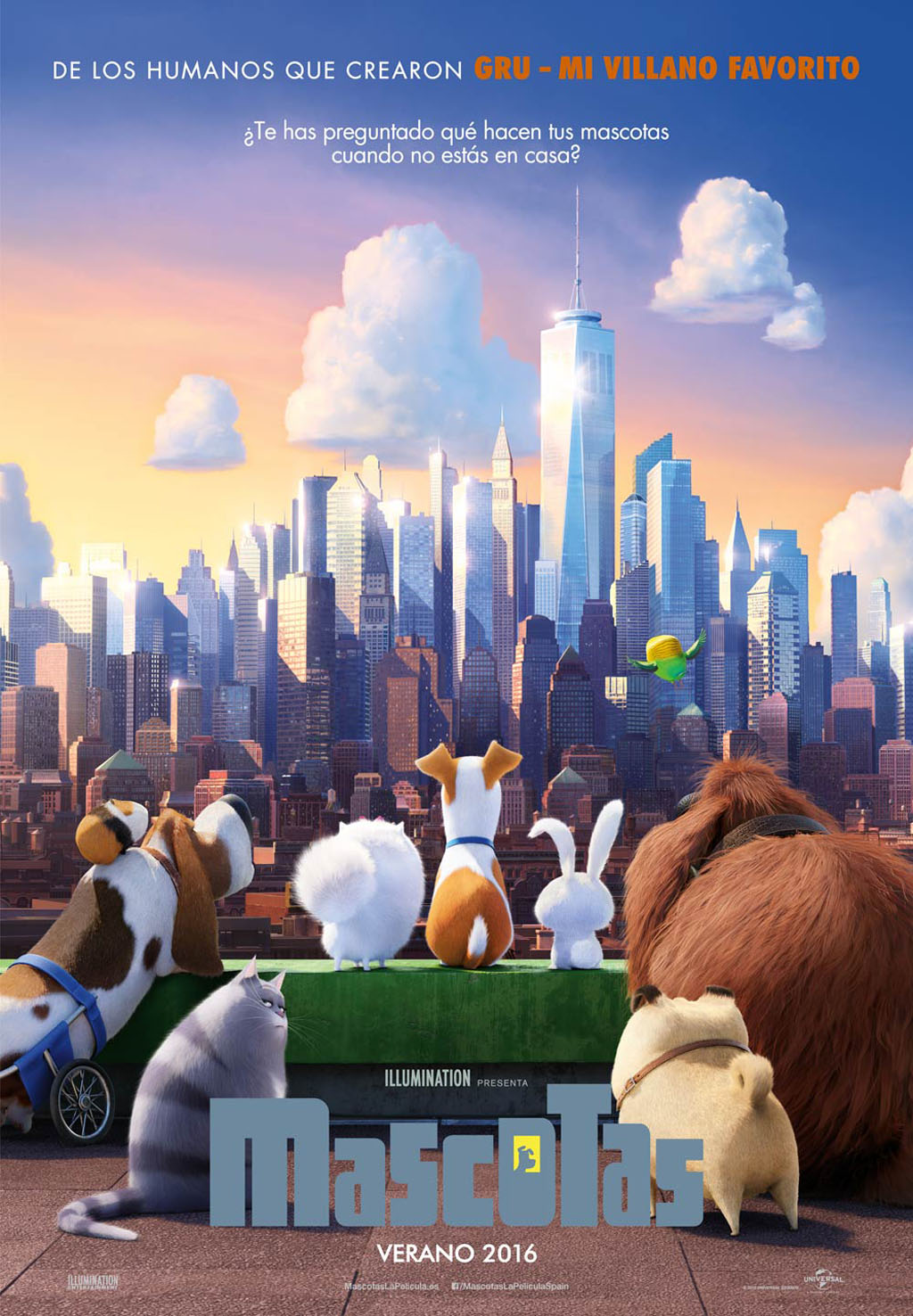 